PLANTILLA DE FORMULARIO DE ADMISIÓN DE CLIENTES DE PEQUEÑAS EMPRESAS 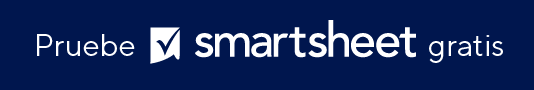 RENUNCIATodos los artículos, las plantillas o la información que proporcione Smartsheet en el sitio web son solo de referencia. Mientras nos esforzamos por mantener la información actualizada y correcta, no hacemos declaraciones ni garantías de ningún tipo, explícitas o implícitas, sobre la integridad, precisión, confiabilidad, idoneidad o disponibilidad con respecto al sitio web o la información, los artículos, las plantillas o los gráficos relacionados que figuran en el sitio web. Por lo tanto, cualquier confianza que usted deposite en dicha información es estrictamente bajo su propio riesgo.FECHAFECHAASOCIADO TENDIENTEASOCIADO TENDIENTEASOCIADO TENDIENTENOMBRE DE CLIENTENOMBRE DE CLIENTEEMPRESA DEL CLIENTEEMPRESA DEL CLIENTEEMPRESA DEL CLIENTERESUMEN DEL PROYECTO/SOLICITUDRESUMEN DEL PROYECTO/SOLICITUDRESUMEN DEL PROYECTO/SOLICITUDRESUMEN DEL PROYECTO/SOLICITUDRESUMEN DEL PROYECTO/SOLICITUDRESUMEN DEL PROYECTO/SOLICITUDINFORMACIÓN DE INCORPORACIÓN DEL CLIENTEINFORMACIÓN DE INCORPORACIÓN DEL CLIENTEINFORMACIÓN DE INCORPORACIÓN DEL CLIENTEINFORMACIÓN DE INCORPORACIÓN DEL CLIENTEINFORMACIÓN DE INCORPORACIÓN DEL CLIENTEINFORMACIÓN DE INCORPORACIÓN DEL CLIENTETELÉFONO FIJOTELÉFONO CELULARDIRECCIÓN POSTALDIRECCIÓN POSTALCORREO ELECTRÓNICOPUESTO/CARGO EMPRESARIALSUPERVISORDIRECCIÓN DE TRABAJODIRECCIÓN DE TRABAJODEPARTAMENTOFECHA DE NACIMIENTOFECHA DE NACIMIENTOHOMBRE/MUJERHOMBRE/MUJERHOMBRE/MUJER¿ES UN CLIENTE ANTERIOR?¿ES UN CLIENTE ANTERIOR?REFERIDO PORREFERIDO PORREFERIDO PORNOTASNOTASNOTASNOTASNOTASNOTAS